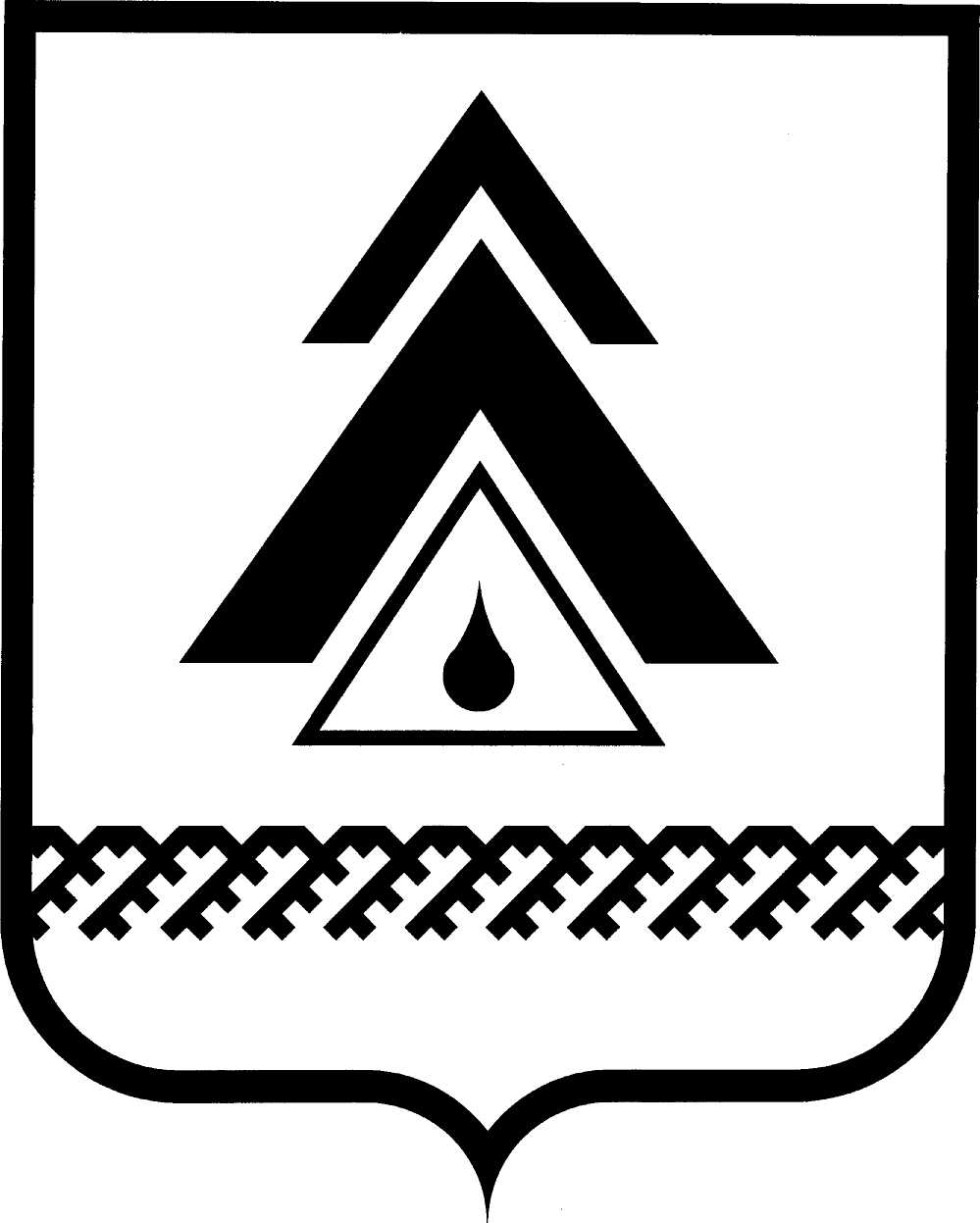 администрация Нижневартовского районаХанты-Мансийского автономного округа – ЮгрыРАСПОРЯЖЕНИЕО внесении изменений в приложение к распоряжению администрации района от 30.11.2011 № 750-р «Об утверждении перечня муниципальных услуг, предоставляемых структурными подразделениями администрации Нижневартовского района, требующих межведомственного взаимодействия»В целях уточнения перечня муниципальных услуг, предоставляемых структурными подразделениями администрации района, требующих межведомственного взаимодействия:1. Внести изменения в приложение к распоряжению администрации района от 30.11.2011 № 750-р «Об утверждении перечня муниципальных услуг, предоставляемых структурными подразделениями администрации Нижневартовского района, требующих межведомственного взаимодействия», изложив его в новой редакции согласно приложению.2. Контроль за выполнением распоряжения возложить на заместителя главы администрации района по экономике и финансам Т.А. Колокольцеву. Глава администрации района                                                            Б.А. СаломатинПереченьмуниципальных услуг, предоставляемых структурными подразделениями администрации Нижневартовского района, требующих межведомственного взаимодействия«».от 29.06.2012г. Нижневартовск№ 415-р          Приложение к распоряжениюадминистрации районаот 29.06.2012 № 415-р№ п/пНаименование муниципальной услуги12Отдел потребительского рынка и защиты прав потребителей администрации районаОтдел потребительского рынка и защиты прав потребителей администрации района1.Выдача разрешений на право организации розничных рынков на территории муниципального образования Нижневартовский районУправление по муниципальному имуществу и жилищным вопросам администрации районаУправление по муниципальному имуществу и жилищным вопросам администрации района2.Прием заявлений, документов, а также постановка граждан на учет в качестве нуждающихся в жилых помещенияхУправление архитектуры и градостроительства администрации районаУправление архитектуры и градостроительства администрации района3.Подготовка и выдача разрешений на строительство, реконструкцию объектов капитального строительства, а также на ввод объектов в эксплуатацию  4.Выдача градостроительных планов земельных участков для проектирования объектов капитального строительства5.Выдача разрешений на установку рекламных конструкций на территории муниципального района, аннулирование таких разрешений, выдача предписаний о демонтаже самовольно установленных вновь рекламных конструкцийОтдел местной промышленности и сельского хозяйства администрации районаОтдел местной промышленности и сельского хозяйства администрации района6.Выплата субсидий на улучшение жилищных условий молодых семей, (специалистов) проживающих в сельской местности Нижневартовского района7.Выплата субсидий субъектам малого и среднего предпринимательства Нижневартовского района8.Выплата субсидий сельхозтоваропроизводителям Нижневартовского районаУправление земельными ресурсами администрации районаУправление земельными ресурсами администрации района9.Предоставление земельных участков для строительства (реконструкции) с предварительным согласованием места размещения объекта10.Предоставление земельных участков, на которых расположены здания, строения, сооружения11.Предоставление земельных участков из земель сельскохозяйственного назначения, находящихся в государственной или муниципальной собственности, для создания фермерского хозяйства и осуществления его деятельности12.Предоставление земельных участков для целей, не связанных со строительством13.Прекращение права постоянного (бессрочного) пользования, пожизненного наследуемого владения земельными участками14.Установление публичного сервитута15.Прием заявлений, утверждение и выдача  схемы расположения земельного участка на кадастровом плане или кадастровой карте соответствующей территории16.Перевод земель из одной категории в другую в отношении земель, находящихся в муниципальной, частной собственности, за исключением земель сельскохозяйственного назначения17.Предоставление земельных участков для индивидуального жилищного строительства18.Предоставление земельных участков гражданам для ведения садоводства, огородничества или дачного строительства бесплатно в собственность в упрощенном порядкеУправление жилищно-коммунального хозяйства, энергетики и строительства администрации районаУправление жилищно-коммунального хозяйства, энергетики и строительства администрации района19.Принятие документов, а также выдача решений о переводе или об отказе в переводе жилого помещения в нежилое помещение или нежилого помещения в жилое помещение20.Прием заявлений и выдача документов о согласовании переустройства и (или) перепланировки жилого помещения21.Выдача разрешений на производство земляных работ на территории Нижневартовского района